Außendienst bei Allianz Partners Deutschland unter neuer LeitungStefanie Dehmer folgt seit 1.1.2021 auf Eberhard Kühnel.München, 19.01.2021. Seit Januar 2021 leitet Stefanie Dehmer das neu strukturierte Außendienst-Team bei Allianz Partners in Deutschland. Die gelernte Reiseverkehrskauffrau startete vor acht Jahren im Unternehmen als Key Account Managerin und war für das Reisebüro-Kooperationsgeschäft verantwortlich. In ihrer neuen Rolle hat sich die gebürtige Rheinländerin vor allem zum Ziel gesetzt, die digitalen Kontakte zu den Geschäftspartnern in Ergänzung zur weiterhin persönlichen Betreuung vor Ort auf- und auszubauen. Stefanie Dehmer blickt auf eine umfangreiche Branchenerfahrung zurück: Nach ihren Stationen bei FTI Touristik, reise.de und Accor Hotellerie war sie Direktorin für Sales & Marketing bei den Travel Charme Hotels & Resorts.Vorgänger Kühnel verabschiedet sich bis Ende MärzDehmer folgt auf Eberhard Kühnel, der nach elf Jahren im Unternehmen in den Ruhestand geht. Er wird die Nachfolge noch für weitere drei Monate begleiten und verlässt das Unternehmen Ende März 2021. Neben seiner Tätigkeit als Key Account Manager Touristik war Kühnel auch für die Akquise im Bereich Busveranstalter und als Leiter des Außendienstes für die 16 regionalen Verkaufsleiter beim Münchener Reiseversicherer zuständig.Wechsel zwischen zwei VertriebsexpertenCarsten Staat, CSO Allianz Partners Deutschland, über den Wechsel: „Mit Eberhard Kühnel verabschieden wir einen Vertriebsprofi aus Leidenschaft. Wir werden ihn vermissen, gönnen ihm aber seinen sprichwörtlichen Unruhestand von Herzen. Gleichzeitig freuen wir uns sehr, mit Stefanie Dehmer eine so engagierte und erfahrene Führungskraft an Bord zu haben. Mit diesem Wechsel geben sich zwei Vertriebsexperten mit Leib und Seele den Staffelstab in die Hand.“Über Allianz Partners Die Allianz Partners Gruppe, mit Firmenhauptsitz in Frankreich, Saint Ouen, ist auf Versicherungsschutz und Hilfeleistungen in zahlreichen Geschäftsfeldern spezialisiert. Die Unternehmensgruppe ist Spezialist für sogenannte B2B2C Lösungen und weltweit in den Bereichen Assistance, Gesundheit & Leben, KFZ und Reiseversicherungen tätig. Diese Angebote, die eine Kombination aus Versicherung, Services und Technologie darstellen, stehen Geschäftspartnern sowie deren Kunden über direkte und digitale Kanäle unter den vier folgenden international bekannten Marken zur Verfügung: Allianz Assistance, Allianz Care, Allianz Automotive und Allianz Travel. Mehr als 21.000 Mitarbeiter wickeln jährlich etwa 71 Millionen Fälle in 70 verschiedenen Sprachen auf allen Kontinenten ab. Allianz Partners ist in Deutschland mit verschiedenen Unternehmen vertreten: Die AWP P&C S.A., Niederlassung für Deutschland und die Allianz Partners Deutschland GmbH bieten Leistungen im Bereich Spezialversicherungen für Reise, Freizeit und Auslandsaufenthalte sowie Assistance-Leistungen an. Zu Allianz Partners gehören zudem die Automotive VersicherungsService GmbH als Versicherungspartner des Automobilhandels sowie die MAWISTA GmbH als Spezialist in der Vermittlung von zielgruppenspezifischen Krankenversicherungen für vorübergehende Auslandsaufenthalte sowie Aufenthalte von Gästen aus dem Ausland in Deutschland. Die Allianz Handwerker Services GmbH bietet umfassende Leistungen rund um das Schaden- und Immobilienmanagement, modernisiert und repariert deutschlandweit mit eigenen Ingenieuren und geprüften Handwerkern. Als Customer Support Center erbringt die Mondial Kundenservice GmbH im 24/7-Betrieb Dienstleistungen für die Versicherungswirtschaft, zudem stehen über diese Gesellschaft auch die Leistungen der Allianz Handwerker Services GmbH für die Versicherungswirtschaft zur Verfügung. Außerdem ist Allianz Partners im Bereich Rehabilitationsmanagement mit der rehacare GmbH vertreten. Sie unterstützt Menschen nach Unfall oder schwerer Krankheit auf dem Weg ihrer Rehabilitation. Die Warranty GmbH ist auf die Vermittlung und Abwicklung von Kfz-Garantie-Versicherungen spezialisiert.Für weitere Presseauskünfte und Rückfragen wenden Sie sich bitte an:Andreas Schneider	Kathrin EgerdingUnternehmenskommunikation	Hansmann PRAllianz Partners Deutschland	Telefon: (089) 360 54 99 - 29Telefon: (089) 26 20 83 - 4241	E-Mail: k.egerding@hansmannpr.de E-Mail: presse-awpde@allianz.com   	Lipowskystraße 15 Bahnhofstraße 16 	81373 München85609 Aschheim 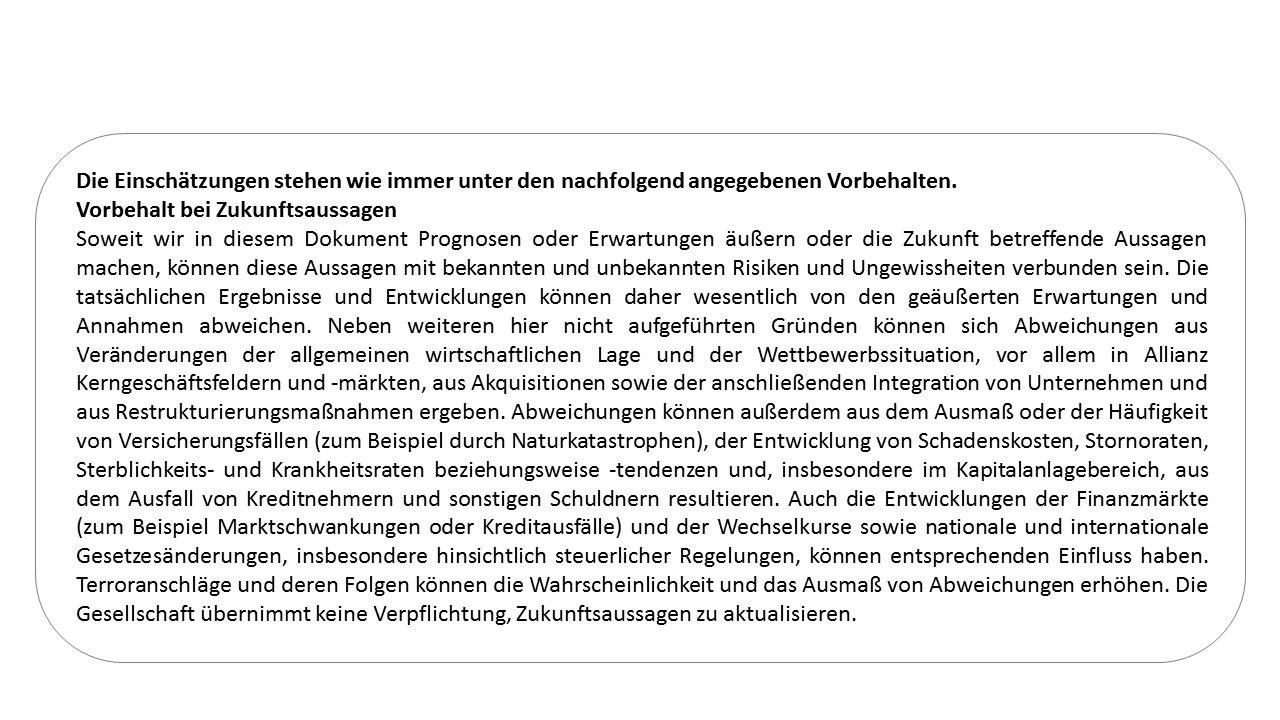 